
Profil pro profesní vzdělávání inkluzivních učitelů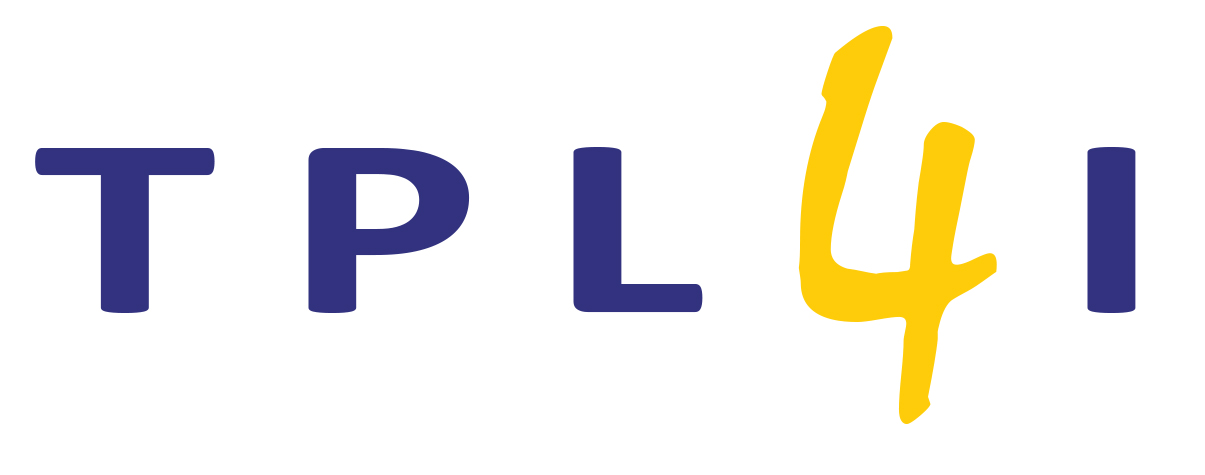 Evropská agentura pro speciální a inkluzivní vzdělávání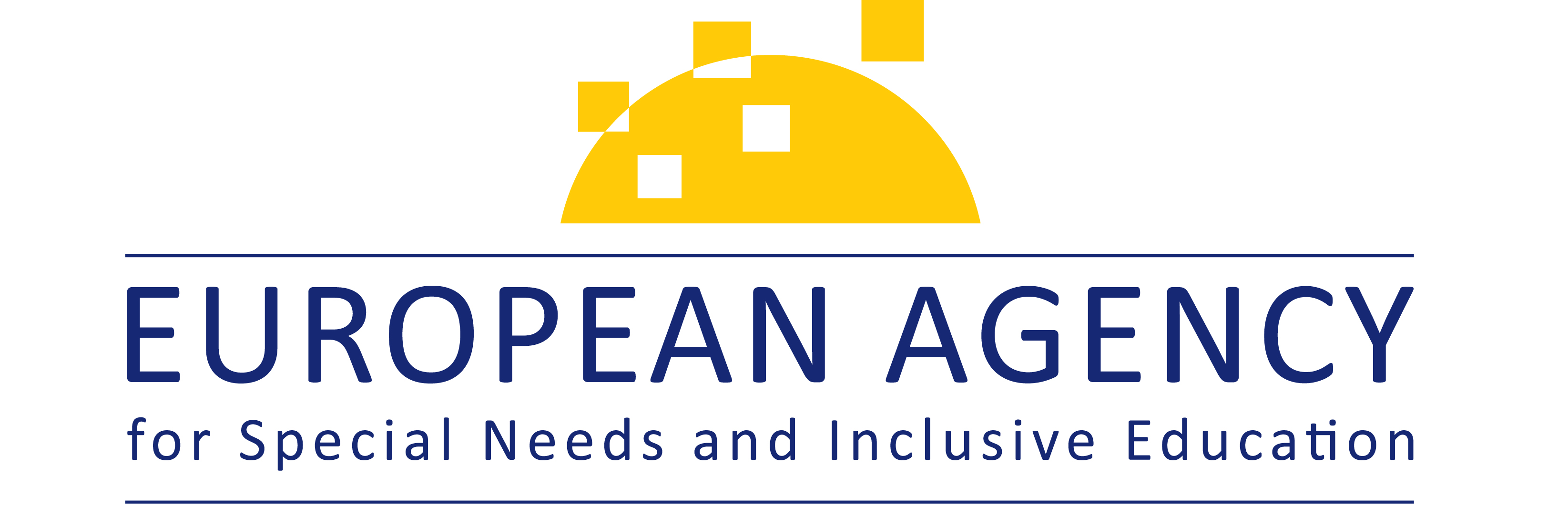 OBSAHProfil pro profesní vzdělávání inkluzivních učitelů	3Respektování hodnoty diverzity žáků	4Pojetí inkluze, spravedlnosti a kvalitního vzdělávání	4Názory odborníků ve vzdělávání na odlišnost žáků	6Podpora všech žáků	7Podpora akademického, praktického, sociálního a emocionálního učení všech žáků	7Podpora pohody všech žáků	8Efektivní přístupy k výuce a flexibilní organizace podpory	9Spolupráce s ostatními	11Dát žákům skutečný hlas	12Spolupráce s rodiči a rodinami	13Spolupráce různými odborníky ve vzdělávání	14Osobní a kolektivní profesní rozvoj	15Učitelé a další odborníci ve vzdělávání jako členové inkluzivního oborového 
vzdělávacího společenství	16Profesní vzdělávání v oblasti inkluze, které navazuje na pregraduální vzdělávání 
učitelů a kompetence dalších odborníků ve vzdělávání	17Profil pro profesní vzdělávání inkluzivních učitelůCílem Profilu pro profesní vzdělávání inkluzivních učitelů je podpořit všechny odborníky ve vzdělávání v úsilí o kvalitní vzdělávání všech žáků.V celém profilu se termíny „učitelé“, „zaměstnanci škol“ a „odborníci ve vzdělávání“ vztahují na učitele v pregraduální fázi vzdělávání i v rámci pracovního poměru, mentory a podpůrné učitele, vedoucí pracovníky škol, vzdělavatele učitelů, asistenty pedagoga a specialisty. Označení „odborníci ve vzdělávání“ je považováno za komplexní koncept, který považuje všechny odborníky za rovnocenné členy inkluzivního oborového vzdělávacího společenství a propojuje školní a mimoškolní pracovníky.Na základě stěžejních hodnot inkluze a souvisejících oblastí kompetencí stanovených pro učitele a další odborníky ve vzdělávání jsou kompetence chápány jako komplexní kombinace postojů, znalostí a dovedností. Určitý postoj nebo názor vyžaduje určité znalosti nebo úroveň porozumění a následně dovednosti, jak tyto znalosti uplatnit v praxi (Evropská agentura, 2012). Nic z toho není dostačující samo o sobě. V následujícím textu jsou postoje, znalosti a dovednosti definovány následovně:Jejich zařazení do kompetenčních oblastí neznamená jejich hierarchické uspořádání nebo izolovanost, protože všechny jsou úzce propojené a vzájemně závislé.Zvláštní pozornost by měla být věnována zaměření profilu na spolupráci při zavádění inkluzivní praxe, jeho hodnotě pro rostoucí oborové společenství zapojené do inkluze a jeho využití v učení se prací. Je důležité poznamenat, že tato širší perspektiva nemá vliv na hodnotu profilu pro učitele, kteří zůstávají prvními a nejvýznamnějšími odborníky z praxe ze všech zapojených odborníků.Profil pro profesní vzdělávání inkluzivních učitelů jako rámec kompetencí pro inkluzi a spravedlnost ve vzdělávání nabízí odborníkům ve vzdělávání, včetně poskytovatelů profesního vzdělávání učitelů, společný jazyk, společný repertoár a referenci pro profesní vzdělávání v oblasti inkluze pro všechny zaměstnance škol.Následující stěžejní hodnoty, související oblasti kompetencí, navrhované postoje a názory, znalosti a porozumění a dovednosti jsou určeny všem odborníkům ve vzdělávání, aby se mohli zapojit do rozvoje kompetencí pro inkluzi.Respektování hodnoty diverzity žákůPojetí inkluze, spravedlnosti a kvalitního vzděláváníPostoje a názory, které jsou základem této kompetenční oblasti, zahrnují následující...Klíčové znalosti a porozumění, které jsou základem této kompetenční oblasti, zahrnují...Mezi klíčové dovednosti a schopnosti, které je třeba v této kompetenční oblasti rozvíjet, patří...Názory odborníků ve vzdělávání na odlišnost žákůPostoje a názory, které jsou základem této kompetenční oblasti, zahrnují následující...Klíčové znalosti a porozumění, které jsou základem této kompetenční oblasti, zahrnují...Mezi klíčové dovednosti a schopnosti, které je třeba v této kompetenční oblasti rozvíjet, patří...Podpora všech žákůPodpora akademického, praktického, sociálního a emocionálního učení všech žákůPostoje a názory, které jsou základem této kompetenční oblasti, zahrnují následující...Klíčové znalosti a porozumění, které jsou základem této kompetenční oblasti, zahrnují...Mezi klíčové dovednosti a schopnosti, které je třeba v této kompetenční oblasti rozvíjet, patří...Podpora pohody všech žákůPostoje a názory, které jsou základem této kompetenční oblasti, zahrnují následující...Klíčové znalosti a porozumění, které jsou základem této kompetenční oblasti, zahrnují...Mezi klíčové dovednosti a schopnosti, které je třeba v této kompetenční oblasti rozvíjet, patří...Efektivní přístupy k výuce a flexibilní organizace podporyPostoje a názory, které jsou základem této kompetenční oblasti, zahrnují následující...Klíčové znalosti a porozumění, které jsou základem této kompetenční oblasti, zahrnují...Mezi klíčové dovednosti a schopnosti, které je třeba v této kompetenční oblasti rozvíjet, patří...Spolupráce s ostatnímiDát žákům skutečný hlasPostoje a názory, které jsou základem této kompetenční oblasti, zahrnují následující...Klíčové znalosti a porozumění, které jsou základem této kompetenční oblasti, zahrnují...Mezi klíčové dovednosti a schopnosti, které je třeba v této kompetenční oblasti rozvíjet, patří...Spolupráce s rodiči a rodinamiPostoje a názory, které jsou základem této kompetenční oblasti, zahrnují následující...Klíčové znalosti a porozumění, které jsou základem této kompetenční oblasti, zahrnují...Mezi klíčové dovednosti a schopnosti, které je třeba v této kompetenční oblasti rozvíjet, patří...Spolupráce různými odborníky ve vzděláváníPostoje a názory, které jsou základem této kompetenční oblasti, zahrnují následující...Klíčové znalosti a porozumění, které jsou základem této kompetenční oblasti, zahrnují...Mezi klíčové dovednosti a schopnosti, které je třeba v této kompetenční oblasti rozvíjet, patří...Osobní a kolektivní profesní rozvojUčitelé a další odborníci ve vzdělávání jako členové inkluzivního oborového vzdělávacího společenstvíPostoje a názory, které jsou základem této kompetenční oblasti, zahrnují následující...Klíčové znalosti a porozumění, které jsou základem této kompetenční oblasti, zahrnují...Mezi klíčové dovednosti a schopnosti, které je třeba v této kompetenční oblasti rozvíjet, patří...Profesní vzdělávání v oblasti inkluze, které navazuje na pregraduální vzdělávání učitelů a kompetence dalších odborníků ve vzděláváníPostoje a názory, které jsou základem této kompetenční oblasti, zahrnují následující...Klíčové znalosti a porozumění, které jsou základem této kompetenční oblasti, zahrnují...Mezi klíčové dovednosti a schopnosti, které je třeba v této kompetenční oblasti rozvíjet, patří...© European Agency for Special Needs and Inclusive Education 2022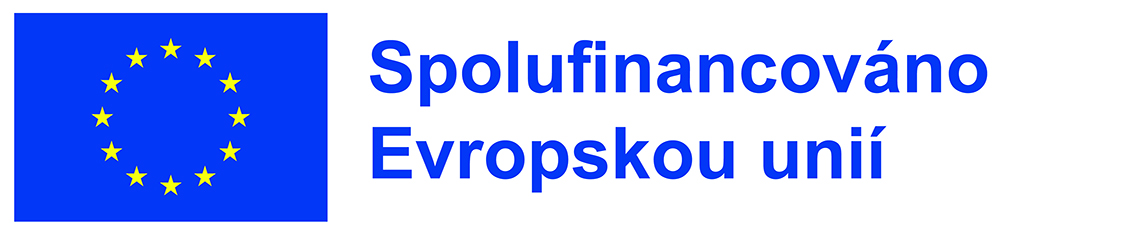 Financováno Evropskou unií. Vyjádřené názory a stanoviska jsou však pouze názory a stanoviska autora (autorů) a nemusejí nutně odrážet názory a stanoviska Evropské unie nebo Evropské komise. Evropská unie ani Evropská komise za ně nemohou nést odpovědnost.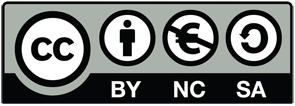 Toto dílo podléhá mezinárodní licenci Creative Commons Uveďte původ-Neužívejte dílo komerčně-Zachovejte licenci 4.0. Tuto publikaci můžete sdílet a libovolně upravovat.Tato publikace představuje dokument s otevřeným zdrojem. To znamená, že k ní můžete volně přistupovat, upravovat ji a šířit, za předpokladu, že zároveň uvedete Evropskou agenturu pro speciální a inkluzivní vzdělávání jako její zdroj. Více informací naleznete v zásadách Agentury pro zdroje s otevřeným přístupem: www.european-agency.org/open-access-policy.Jedná se o překlad originálního anglického textu. V případě pochybností ohledně přesnosti informací v překladu si prosím ověřte originální anglický text.CS